Robert D. Heilman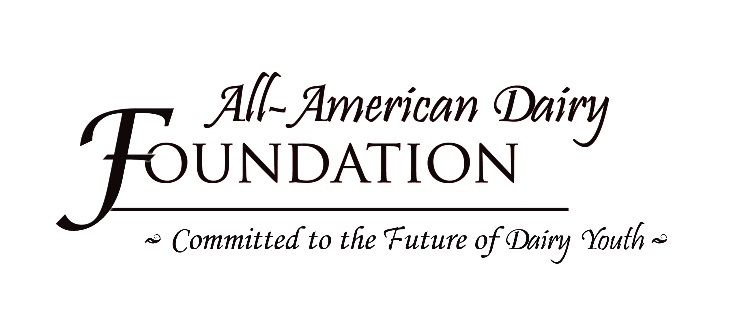  Youth Achievement AwardNomination FormThe Robert D. Heilman Youth Achievement Award recognizes an outstanding youth passionate about the dairy industry who works hard, helps others, and maintains a positive attitude regardless of the circumstances. The Foundation desires to recognize a youth that people may not always notice, that does not always win the big awards, but takes in the whole experience and is always learning and improving.  To be eligible, nominees must be 16 years old and must have participated in youth activities at three (3) prior All-American Dairy Shows. To Nominate, complete the following information relating to the nominee:Name: __________________________________________________Birthdate: __________________________Address: ___________________________________________________________________________________City, State, Zip: ______________________________________________________________________________County: _____________________________4-H Club/FFA Organization: ________________________________Breed(s) of cow exhibited: _____________________________________________________________________Parents’ Names: _____________________________________________________________________________Parents’ phone number: _________________________________ Parents’ email: ________________________The recipient will be recognized in the ring while they are exhibiting on Monday.  Please identify the class(es) for which their animals are entered: ________________________________________________________________________________________________________________________________________________________Briefly explain the nominee’s prior participation in the Premier National Junior Show and All- American Dairy Show Youth Activities: ______________________________________________________________________________________________________________________________________________________________Briefly explain why this nominee is an excellent candidate for the Robert D. Heilman Youth Achievement Award____________________________________________________________________________________________________________________________________________________________________________________________________________________________________________________________________Nominated by: __________________________________________Phone Number: _______________________Email: ____________________________________________ Breed Represented: _______________________ADDITIONAL INFORMATION CAN BE INCLUDED ON A SECOND PAGE